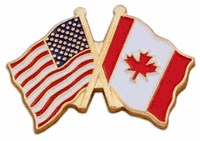 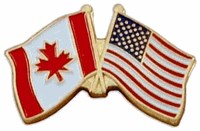 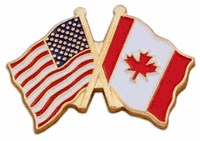 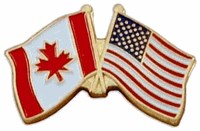 2022 Northwest CompactMember Agency Administrative Procedures The Northwest Wildland Fire Protection Agreement (Northwest Compact) was created in 1998. The purpose of the Northwest Compact is to promote effective prevention, pre-suppression, suppression and control of forest fires in the Northwest wildland region of the United States and Western areas of Canada. The Northwest Compact (NWC) provides a way for member states, provinces and territories to cope with wildland fires that might be beyond the capabilities of a single member agency, through information, technology and resources sharing activities.  The NWC members develop procedures that will facilitate and coordinate the sharing of information, technology and resources in order to mitigate and manage the effect of wildland fires in a safe, effective and efficient manner through the compact area of responsibility.  This document identifies processes and procedures to facilitate administrative functioning of the NWC members. Public Law 105.377 (105th Congress) 112 Stat, 3391 Membership The NWC operates under the direction of its members.  The member states/provinces/territories are: United States of America 	Alaska 	 	 Washington		Montana 		Idaho		Oregon Canada 	Alberta 	 	 	 Saskatchewan		British Columbia		Yukon Territory		Northwest Territories Each member organization will designate a single voting representative to the member agencies. Terms are indefinite and may be determined by the individual member organization for its representative. Officers Chair The Chair will be from the member agencies and serve for a two (2) year term.  The Vice Chair will assume the role of Chair for the forward two (2) year period following their two-year term as Vice-Chair or if the Chair cannot serve.  Transfer of the Chair occurs at the end of the annual Compact meeting. Vice Chair The Vice-Chair will serve for a term of two years. The Vice-Chair position will be selected on a rotational basis from the membership.  The schedule is set out in Appendix I. Duties/Responsibilities Chair of the NWC: Call for meetings of the member agencies. These may be routinely scheduled meetings or ad-hoc meetings/calls at the request of member agencies.  Chair annual meetings of the Compact Provide direction and guidance to sub-committees and appoint such additional sub-committees as may be necessary to carry out the business of the Compact. Make recommendations as may be appropriate in improving the effectiveness and efficiency of the Compact in meeting its mandates. Represent the NWC at any function or meeting of such agencies, Compact, associations or groups that deal in whole or in part with problems, programs, or issues in which the NWC has an interest and would benefit from such representation.  Vice-Chair of the NWC: Serve as Chair in the absence or disability of the elected Chair, with all the power and authority of the Chair’s office. Assist the Chair with Compact activities. Perform other tasks as assigned by the Chair. Decision Making A majority of members shall constitute a quorum for the transaction of general business of the member agencies. Unless provided by otherwise, decisions will be made by a simple majority of the voting members present. Voting shall be by state/province/territory with each signatory having one vote. Tabled items of issue or business will be carried by a majority vote. If a member is unable to make a conference call, they will provide a short written update to the chair prior to the call.Addition of New Members The addition of new members to the Compact must receive unanimous approval from member agencies. The addition of new members to the Compact must be verified through an invitation by letter from the NWC inviting a state/province/territory to join the Compact. The invited state/province/territory will become a member by responding to the letter of invitation positively, in writing, signed by an appropriate authority and signing of the Participation and Approval statement included under the Northwest Wildland Protection Agreement.  Records Official records and documents will be maintained by a state/province/territory as agreed upon by the member agencies. Historical records, as of 2010, will be maintained by the State of Washington, until another location is agreed upon by the member agencies. The record keeping responsibilities will reside with the Chair person and the responsibility will rotate will the Chair person or its delegation. Electronic copies of new or updated documents will be shared with all members. 
Meetings Regularly scheduled calls of the NW Compact will be decided by the members based upon need and fire activity. At any time, a member organization can request a call through the Chair. For all conference calls, the responsibility for note taking will lie with the Chair. At a minimum, one in-person meeting will be required by the Compact. For this meeting, note taking and documentation will be the responsibility of the host agency. Appendix 1 - Rotation Schedule Appendix 2-Official Logo 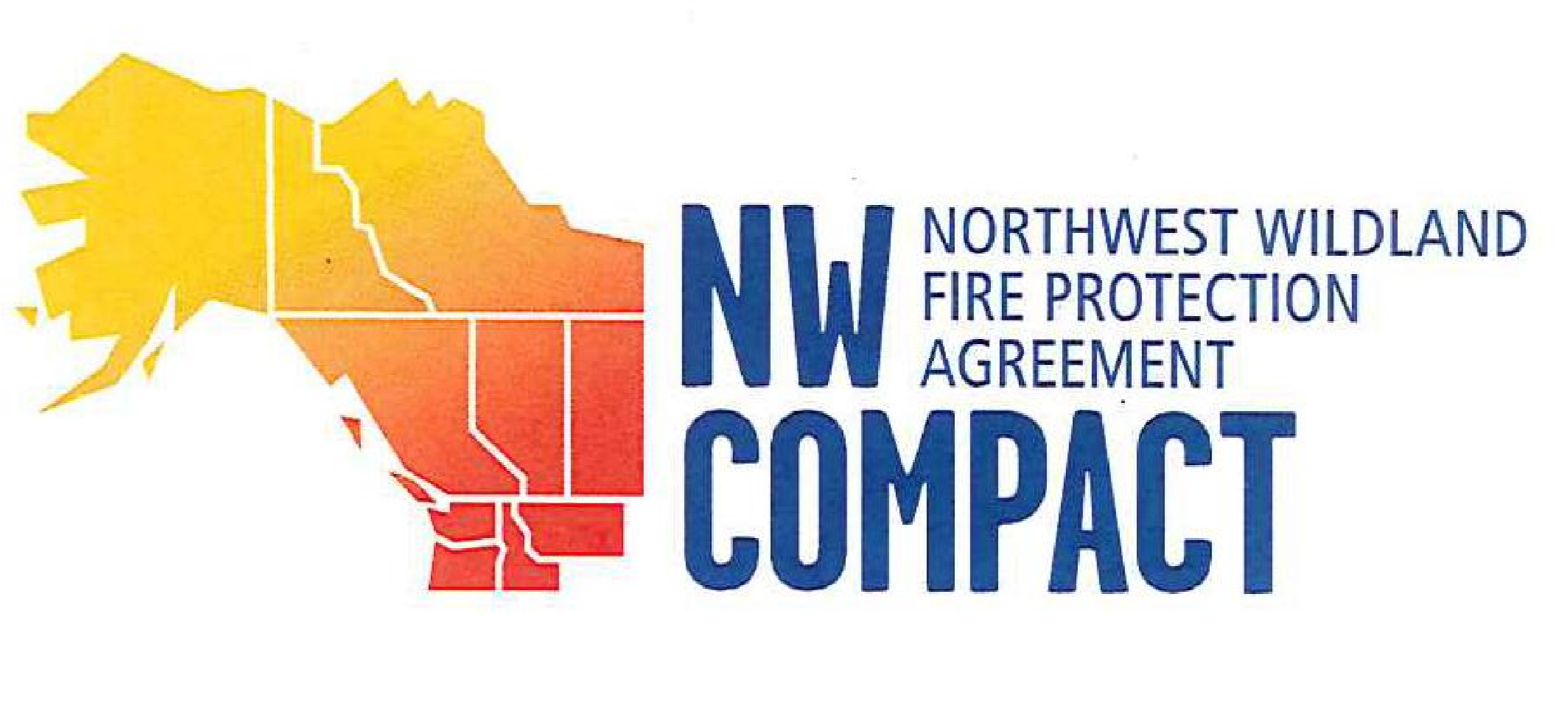 Year Vice-Chair (Commences May 1st)Chair (Commences May 1st)Spring meeting location 2011 Alaska Yukon Whitehorse, YK 2012 NWT Alaska Anchorage, AK 2013 Saskatchewan Montana Prince Albert, SK 2014 Saskatchewan Montana Billings, MT 2015 Washington Saskatchewan Yellowknife, NWT 2016 Washington Saskatchewan SUN Valley, WA 2017 British Columbia Washington Kamloops, BC 2018 British Columbia Washington Portland, OR 2019 AlbertaOregon Bend, OR2020 AlbertaWashington Alberta (Virtual)2021 Montana SaskatchewanIdaho (Virtual)2022 Montana SaskatchewanWhitehorse, YK2023 NWT Montana Idaho2024 NWT Montana Saskatchewan2025 Idaho NWT Alaska2026 IdahoNWT Northwest Territories2027 Yukon Idaho Montana2028 Yukon IdahoBritish Columbia 2029 AlaskaYukon Washington 2030 Alaska Yukon Alberta2031British ColumbiaAlaskaOregon2032British ColumbiaAlaska Yukon2033WashingtonBritish ColumbiaIdaho2034WashingtonBritish ColumbiaSaskatchewan2035AlbertaWashingtonAlaska2036AlbertaWashingtonNorthwest Territories2037OregonAlbertaMontana2038OregonAlbertaBritish Columbia 